Activité 2 : représenter l’évolution de la taille de plantules de bléCompétence travaillée : dessiner un graphique Utilise la fiche méthode : Construction d’un graphique. L’axe horizontal fera 10  cm et l’axe vertical 14  cm. Le titre de l’axe vertical sera : Masse des plantules (en g). Le titre de l’axe horizontal sera : Nombres de jours depuis la germination (en jours). L’échelle du graphique sera la suivante :Axe horizontal : 1 cm (ou 1 carreau) = 2 jours Axe vertical : 1 cm (ou 1 carreau) = 0,2 g 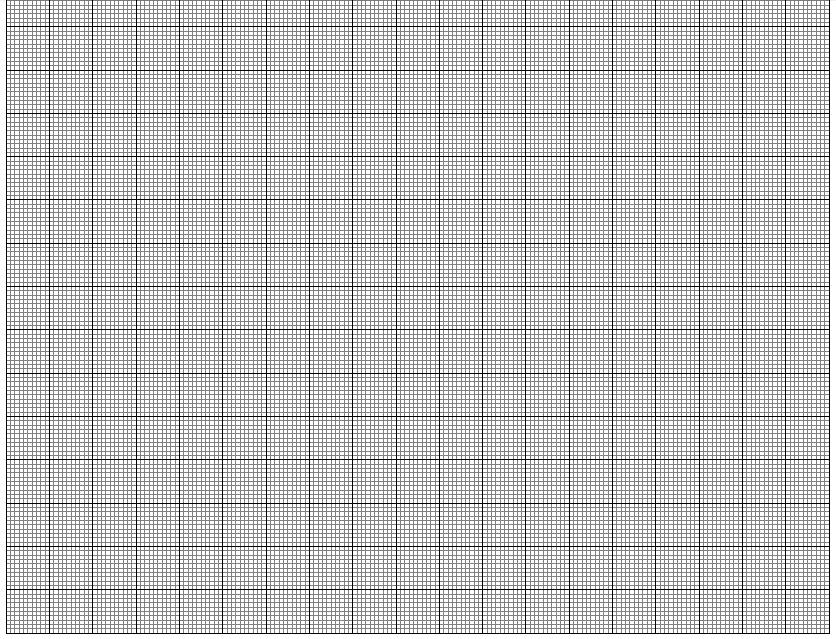 